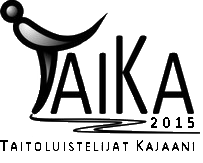  	KUTSUKILPAILUT 12.2.2022 KORONAOHJEET 		Päivitetty 5.2.2022Seuramme korona-asioista vastaava henkilö: Marko TolonenPukukoppeihin saavat mennä vain luistelijat ja valmentajat. Sarjoissa Tintit sekä Taitajat 2010 ja nuoremmat, seurat voivat ilmoittaa kilpailunjohtajalle yhden avustajan/sarja, joka auttaa mm. luistinten laitossa. Kaikille jäähallille tuleville suosittelemme kasvomaskin käyttöä. Jokaisen kilpailuun osallistuvan tai paikalla olevan tulee noudattaa annettuja ohjeita: * Saavu paikalle vain terveenä.* Jos sinulla on oireita, jää kotiin.* Emme vastaanota varamusiikkeja, sen tulee olla jäänlaidalla valmentajalla, mikäli sitä tarvitaan.Saapuminen kisapaikalle kilpailija/valmentaja/arvioija: * Kilpailija voi saapua paikalle 1h ennen oman verryttelyryhmän alkua. * Valmentaja voi saapua paikalle 1h ennen ensimmäisen luistelijan verryttelyryhmää. * Arvioitsijat voivat saapua paikalle 1h ennen ensimmäistä kilpailusarjaaVerryttely: Verryttelytilana toimii jäähallin aulatila/käytävä, alue on merkattu. Sään salliessa on suositeltavaa verrytellä ulkona. Palkintojenjakoa ei järjestetä. Palkinnot ja arviointilomakkeet voi noutaa infopisteestä. Mikäli palkintoja/arviointilomakkeita ei noudeta, ne postitetaan seuran ilmoittamaan osoitteeseen. Mikäli kisojen jälkeisinä päivinä teet positiivisen koronatestituloksen, pyydämme ilmoittamaan asiasta kilpailun johtajalle Sannalle 044 931 4662 mahdollisten altistumisten kartoittamiseksi.Luodaan yhdessä terveysturvalliset kilpailut! 